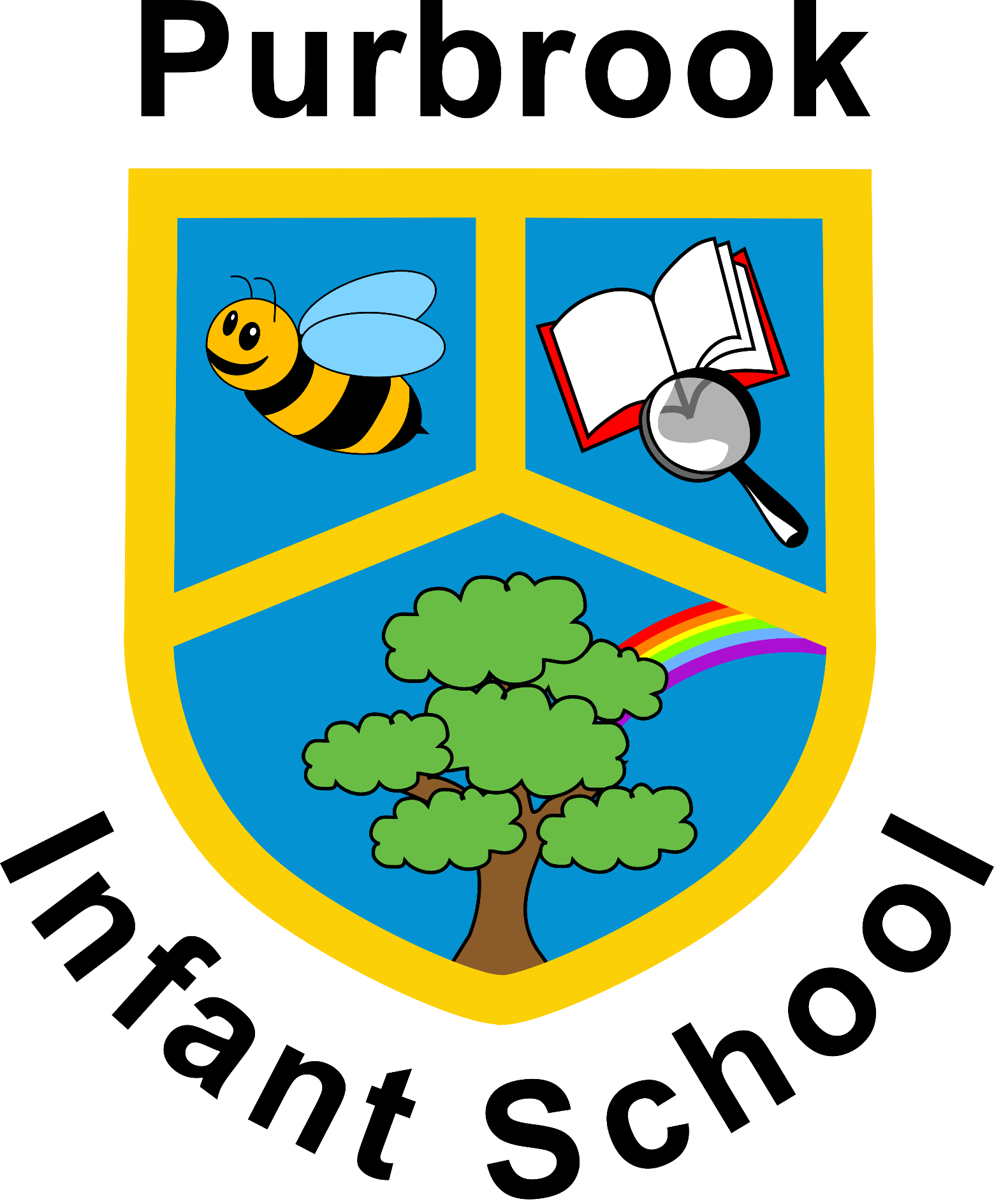 Equality Policy StatementIntroduction At Purbrook Infant School we welcome our duties under the Equality Act 2010 as both a provider of education and as an employer. We believe that all pupils and members of staff should have the opportunity to fulfil their potential whatever their background, identity and circumstances. We are committed to creating a community that recognises and celebrates difference within a culture of respect and co-operation. We appreciate that a culture which promotes equality will create a positive environment and a shared sense of belonging for all who work, learn and use the services of our school. We recognise that equality will only be achieved by the whole school community working together – our pupils, staff, governors and parents/carers. This document outlines the principles which will guide our approach to working with our school community and enabling an open culture. For staff and prospective staff, this policy should be read in conjunction with the school’s Employment Equality Policy. National and Legal ContextWe recognise that we have duties under the Equality Act 2010 in relation to the school community to eliminate discrimination, advance equality of opportunity and foster good relations in relation to age (applicable only to staff), disability, race, gender (including issues of transgender), maternity and pregnancy, religion and belief, sexual orientation and marital status (applicable only to staff). We also recognise that we have a duty under the Education & Inspections Act 2006 to promote community cohesion, i.e. developing good relations across different cultures and groups. We also appreciate that these duties reflect the international human rights standards as expressed in the UN Convention on Rights of the Child, the UN Convention on the Rights of People with Disabilities, and the Human Rights Act 1998School Context Purbrook Infant School in situated in the village of Purbrook, Waterlooville.We currently have 258 children on roll and approximately 40% are out of our catchment area. Almost all of the pupils come from a white British background (92.25%).Within our school we have 1 child with disabilities and 1 member of staff.Principles To fulfil our legal obligations, we are guided by a number of principles. All pupils, families and staff are of equal value We see all pupils, potential pupils, their parents and carers, and staff as of equal value: Whether or not they are disabled Whatever their ethnicity, culture, national origin or national statusWhatever their gender and gender identity Whatever their religious and non-religious affiliation or faith background Whatever their sexual orientationWhatever their marital statusWhether they are currently pregnant or have recently given birthWhatever their ageWhatever language is a first languageWe recognise and respect difference We recognise that treating people equally does not necessarily involve treating them all the same. We recognise that our policies, procedures and activities must not discriminate but must take account of diversity and the kinds of barriers and disadvantage that staff, parents/carers or pupils may face in relation to their protected characteristics: Disability – we understand that reasonable adjustments may need to be madeGender (including transgender) – we recognise that girls and boys, men and women have different needsReligion and belief – we acknowledge that reasonable requests in relation to religious observance and practice may need to be made and complied withEthnicity and race – we appreciate that all have different experiences as a result of our ethnic and racial backgroundsAge – we value the diversity in age of staff, parents and carersSexual orientation – we respect that individuals have the right to determine their own sexual identity and that they should not experience disadvantage as a result of their preferenceMarital status – we recognise that our staff, parents and carers may make their own personal choices in respect of personal relationships and that they should not experience disadvantage as a result of the relationships they havePregnancy and maternity – we believe that our staff, parents and carers should not experience any unfair disadvantage as a result of pregnancy or having recently given birth.We foster positive attitudes and relationships, and a shared sense of cohesion and belonging        We intend that our policies, procedures and activities should promote: positive attitudes and interaction between groups and communities different from each otheran absence of harassment, victimisation and discrimination in relation to any protected characteristicsWe observe good equalities practice in relation to staff We ensure that our policies and practices for all staff and potential staff throughout the employment lifecycle, i.e. from recruitment through to the cessation of employment and beyond, are applied fairly and consistently across all groups with full respect for legal rights, taking into account aspects applicable to particular groups (e.g. duty to make reasonable adjustments for disabled staff).We aim to reduce and remove inequalities and barriers that already exist We intend that our policies, procedures and activities avoid or minimise any possible negative impacts and we aim to reduce inequalities that exist between groups and communities different from each other. We consult and involve to ensure views are heard In our development of policies, we engage with groups and individuals, including pupils who are affected by a policy or activity to ensure that their views are taken into account. For policies and activities affecting pupils, we will take account of views expressed at school council; for parents, through parent governor representation and for staff, through staff governor representation. Where necessary, we will consult more widely with specific groups.We aim to foster greater community cohesion We intend that our policies, activities and curriculum offer and foster greater social cohesion and provide for an equal opportunity to participate in public life irrespective of the protected characteristics of individuals and groups.We base our practices on sound evidence We maintain and publish information annually to show our compliance with the public sector equality duty, set out under section 149 of the Equality Act 2010. Our current equality information can be found in Appendix A to this policy statement. We set ourselves specific and measurable equality objectives We develop and publish specific and measurable objectives every four years based on the evidence that we have gathered (principle 8) and the engagement we have been involved in (principle 7). The objectives can be found in Appendix B to this policy statement and take into account both national, county and school level priorities. We will set ourselves new objectives every four years, but keep them under review and report annually on progress towards achieving them.Application of the principles within this policy statement: The principles outlined in the policy statement will be applied and reflected in: The delivery of the school curriculumThe teaching and learning within the schoolOur practice in relation to pupil progress, attainment and achievementOur teaching styles and strategiesOur policies and practice in relation to admissions and attendanceOur policies and practice in relation to staffOur care, guidance and support to pupils, their families and staffOur policies and practice in relation to pupil behaviour, discipline and exclusionsOur partnership working with parents and carersOur contact with the wider school communityAddressing prejudice and prejudice-related bullying The school is opposed to all forms of prejudice including, but not limited to prejudice related to protected characteristics. We will ensure that prejudice-related incidents in relation to staff and pupils are recorded and dealt with appropriately. Roles and responsibilities The governing body is responsible for ensuring that the school complies with legislation, and that this policy and its related procedures and action plans are implemented and that arrangements are in place to deal with any concerns or unlawful action that arises. The headteacher is responsible for implementation of this policy, ensuring that all staff are aware of their responsibilities and given appropriate training and support and for taking appropriate action in any cases of unlawful discrimination, harassment or victimisation. All staff are expected to work in accordance with the principles outlined in this policy to: promote an inclusive and collaborative ethos in their practicedeal with any prejudice-related incidents that may occurplan and deliver curricula and lessonssupport pupils in their class who have additional needsAppendix AEqualities Information We recognise that the public sector equality duty has three aims, to: eliminate unlawful discrimination, harassment and victimisation and other conduct under the Actadvance equality of opportunity between people who share a protected characteristic and those who do notfoster good relations between people who share a protected characteristic and those who do not We have considered how well we currently achieve these aims with regard to the protected groups under the Equality Act (race, disability, gender, gender re-assignment, age, pregnancy and maternity, marital status, sexual orientation, religion and belief and sexual orientation).Pupil-related data Early Years Data at Purbrook Infant School September 2017 – July 2018Gender differences in Early YearsGirls are outperforming boys across both subjectsPercentage of children achieving a Good Level of DevelopmentYear 2 SATS Data at Purbrook Infant School September 2017 – July 2018Gender differences in Key Stage 1Girls are out performing at Purbrook Attendance data for 2017 – 2018 Rates for exclusion for 2017 – 2018 3Rates of bullying/ harassmentNilbehaviour related incidents 2017 – 2018 – 41  Number of racist incidences recordedNilStaff data Teaching staff have the following characteristics: 93% are femaleNone are registered as non-white British1 have a registered disabilityNone have declared themselves as gender re-assigned or homosexual.79% Have an age range of 30 to 57 Non- teaching staff have the following characteristics: 94% are femaleNone are registered as non-white BritishNone have a registered disability None have declared themselves as gender re-assigned or homosexual.78% Have an age range of 32 to 58.Qualitative information The school has published various policies on the school’s internet site. These policies evidence the school’s commitment to the principles outlined in this policy and the public sector equality duty. Date of publication of this appendix: February 2019 Date for review and re-publication: February 2020NOTE: The Equality Act 2010 (Specific Duties) Regulations 2011 require Governing Bodies to publish equality information on an annual basisAppendix BEquality Objectives We recognise that the public sector equality duty has three aims, to:eliminate unlawful discrimination, harassment and victimisation and other conduct under the Actadvance equality of opportunity between people who share a protected characteristic and those who do notfoster good relations between people who share a protected characteristic and those who do not We have considered how well we currently achieve these aims with regard to the protected groups under the Equality Act (race, disability, gender, gender re-assignment, age, pregnancy and maternity, marital status, sexual orientation, religion and belief and sexual orientation). Having referred to and analysed our equality information.We have set ourselves the following objective(s): Objective: To ensure attainment at the end of each key stage (Foundation and Key Stage 1) narrows the gap between school and national averages and between boys and Girls.Date of publication: February 2019 Date for review and re-publication: February 2022 NOTE: The Equality Act 2010 (Specific Duties) Regulations 2011 require Governing Bodies to publish equality objectives at intervals of no more than four years but schools should publish detail on progress towards these objectives on an annual basis anSubject Percentage of children meeting the early Learning GoalsReading77%Writing75%Number77%Shape and space80%Gender LiteracyMathsBoys68.6%79.9%Girls84.6%87.1%Differences16%7.2%School nationallyPurbrook71.6%73.3%NationalPurbrookReading 75%89%Writing70%78%Maths76%84%GirlsBoysDifferenceReading 98%82%16%Writing90%69%21%Maths85%82%3%Whole schoolBoysGirlsDifference95.395.495.20.2